TITLE OF THE PAPER (TIMES NEW ROMAN, 14 PT, BOLD, CAPS LOCK) First Author1, a, Second Author2,b and Others3,c  (12 pt)1Full address of first author, including institution, town and country (11 pt)2Full address of second author, including institution, town and country3List all distinct addresses in the same wayaemail, bemail, cemail (11 pt)Abstract (11pt) This document explains and demonstrates how to prepare your manuscript. Manuscripts should be in the Word format. Use the A4 paper format. Margins: top 2.5 cm, bottom 1.5 cm, left 2 cm, right 2 cm. You can type the text directly into this tamplate. Do not place any text, tables or figures outside the specified area.  Keywords (11 pt): Use a mark ; to separate keywords.1. INTRODUCTION (MAIN HEADINGS 12 PT, BOLD, CAPS LOCK)All manuscripts must be in English. When receiving the manuscript, we assume that the corresponding authors grant us the copyright to use the manuscript for the IETI Transactions on Engineering Research and Practice (IETI TERP) journal. If  authors use tables or figures from other publications, they must ask the corresponding publishers to grant them the right to publish that material in this journal. In such a case, authors should provide a Copiright Transfer Form together with the manuscript.If there is a need, use italic for emphasizing a word or phrase. Use boldface typing only for section headings and subheadings. 2. ORGANIZATION OF THE TEXT2.1. Section Subheadings (12 pt, Bold)The section subheadings should be in boldface capital and lowercase letters. Avoid the third level subheadings. If they are for some reason necessary, then they should be in bold and italic. Follow the principle of numeration of main headings and subheadings, as it is shown in the examples of this template. For main text use 12 pt. Justify the text. For all text in the manuscript use Times New Roman font. 2.1.1. Tables (The Third Level Subheading, Bold Italic 12 pt)All tables (refer with: Table 1, Table 2, ...) should be mentioned in the text. A descriptive title should be placed above each table. Units in tables should be given in standard brackets (meV). Table 1. Table captions should be centered (bold 10 pt). 2.2. FiguresFigures (refer with: Figure 1, Figure 2, ...) also should be mentioned in the text. All graphic representations, such as photos, pictures, diagrams, etc. should be named as figures. The figure captions should be placed below the figure. Generally, only original drawings or photographic reproductions are acceptable. Figures should locate in the same manner as the tables, as it is shown in the example below. For appropriate quality the pictures should have a resolution of 300 dpi or more.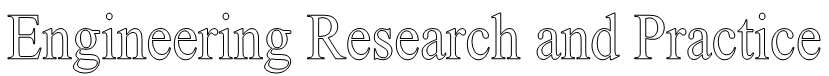 Figure 1. Figure captions should be centered (bold 10 pt). 2.3. EquationsShort equations (refer with: Eq. 1, Eq. 2, ...) can be mentioned within the text (for example, c2 = a2 + b2). However, for longer equations, there should be one line of space above the equation and one line of space below it before the text continues. The equations have to be numbered sequentially, and the number put in parentheses at the right-hand edge of the text. c2 = a2 + b2 + ∑(d3 - ef-4)5                                                                                                                                   (1)2.4. Literature ReferencesReferences are cited in the text by numbers in square brackets [1]. Two or more references at a time may be put in one set of brackets [3,4], or [3-5, 7]. The references are to be numbered in the order in which they are cited in the text and are to be listed at the end of the manuscript under a heading "References". The basic principle for the writing of references is: Name of the authors, Year of the publishing, Title of the article in the publication, Title of the publication Volume (issue, edition), pp., The publisher, Place of the publishing. Examples for the preparation of this section are given below. 3. CONCLUSIONTo submit your manuscript for review and publication, send your manuscript to the e-mail  terp@ieti.net. Please provide your basic contact information. One of the Editors will contact you within 24 hours upon the reception of the manuscript. The authors can propose the names of several potential reviewers (with their institutional addresses and e-mails). Note that the Editorial Board retains the sole right to decide whether or not the suggested reviewers will be engaged.   Acknowledgements11 pt. The same font size should be used for the References.ReferencesArticles in JournalsSingle author[1]  Author's surname A. A., Year of Publication, Title of journal article, Title of journal, Volume number (Iss.), pp. first page-last page. Two authors[2]	Author's surname A. A., and Author's surname B. B., 2016, Title of journal article,  Title of journal, Volume number (Iss.), pp. first page-last page. Three or more authors[3]	Author's surname A. A., Author's surname B. B., and Author's surname C. C., 2016, Title of journal article, Title of journal, Volume number (Iss.), pp. first page-last page.BooksSingle author[4]	Author's surname A. A., Year of Publication, Title of book (edition), Publisher, City. Two authors[5]	Author's surname A. A., and Author's surname B. B., Year of Publication, Title of book (edition), Publisher, City. Three or more authors[6]	Author's surname A. A., Author's surname B. B., and Author's surname C. C., Year of Publication, Title of book (Vol., edition), Publisher, City. Edited BooksSingle author, single Editor[7] 	Author's surname A. A., Year of Publication, Title of chapter. In: Editor's surname E. E. (Ed.), Title of book (edition), pp. first page-last page, Publisher, City.  Two authors, two Editors[8] 	Author's surname A. A., and Author's surname B. B., Year of Publication, Title of chapter. In: Editor's surname E. E., and  Editor's surname F. F. (Eds.), Title of book (edition), pp. first page-last page, Publisher, City.Three or more authors, three or more Editors[9] 	Author's surname A. A., Author's surname B. B., and Author's surname C. C., Year of Publication, Title of chapter, In: Editor's surname E. E., Editor's surname F. F., and Editor's surname G. G. (Eds.), Title of book (Vol., edition), Publisher, City. Articles in PproceedingsSingle author[10]  Author's surname, A. A., Year of Publication,Title of the paper. Proceedings title, pp. first page-last page,            Publisher, City.  For two and more authors, the principle is the same as in the above examples.Various DocumentsSingle author[11] Author's surname, A. A. or the name of the institution that created the document, Year of Publication,Title of the document, Publisher, City.  For two and more authors, the principle is the same as in the above examples.Document on the InternetSingle author[12] Author's surname, A. A. or the name of the institution that created the document, Year of Publication or accessing the document, Title of the text, Internet address or URL.  For two and more authors, the principle is the same as in the above examples.The header of the table (bold 9 pt) and all numerals in the table should be centered The header of the table (bold 9 pt) and all numerals in the table should be centered The header of the table (bold 9 pt) and all numerals in the table should be centered 111222